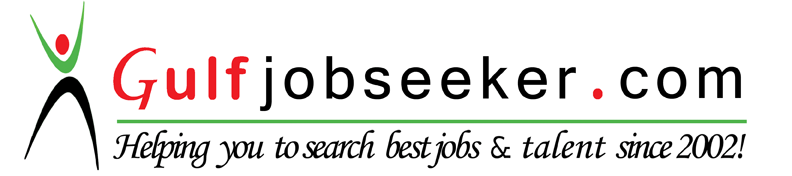 Contact HR Consultant for CV No: 341176E-mail: response@gulfjobseekers.comWebsite: http://www.gulfjobseeker.com/employer/cvdatabasepaid.phpExecutive Profile             Sales & Business Development expert with hands-on senior operational leadership, proven ability in proactive leadership to drive change in a multicultural matrix environment and thinking in multiple dimensions and several steps to solve complexity and utilizing corporate resources to drive and deliver financial and business growthProfessional ExperienceUnited Arab Emirates 	   					   DEC 2015 – PresentMENA Business Director reporting to the CEODeveloped 4 market entry strategies corresponding to clients’ reality.Processed End-to-end mergers & acquisitions, from target finding to negotiation and integration.Provided Commercial support, market research, RTM optimization, training to improve market accessSuggest Value enhancement program based on a 100 days’ action plan to increase company attractiveness1)  GCC Business Development Manager:  Reporting to MENA Director        Reasons for leaving the job: Major company restricting:38% general - 47% Senior Regional         restructuringReviewed failing business structures and implemented significant strategic changes, Developed new business accounts & set plans for long term business growth.Rolled-out products, developed customer’s relationships managed Key accounts. Negotiated Contracts & Initiated business in new Three markets and assigned the reliable distributors and set the best GTM. Restructured the portfolio assortment and price structure and initiated market support strategies which was reflected in highly profitable growth.Achievement: Business growth Turn around: 74% organic sales growth with 28% EBIT.2) GCC - Syria Sales Director UAE/GCC - Syria Reporting to the GM   Promoted to Business Development ManagerRestructured Sales functions: Sales force, Demand Planning, Trade MarketingRe-negotiated all existing agreements while restructured new distributor’s contracts to utilize performance.Prepared Business plans. And set related budgets to achieve 100 M€ Net Sales & 18% Organic Sales Growth while managing 34 M€ budget. Chaired Director’s meetings, presented P&L assessment and reached 24% EBIT. Segmented trade and clustered the portfolio to optimize region/channel performance and enhance the ROI.Enhanced the Demand planning accuracy up to 91%. And set sales KPI’s (Key Performance Indicators).Handled market research (Clients, Demand, Competitors, Trends, Shopper marketing). Conducted cross functional team training and Reduced employees turn over by 65%.Brought Market share from 12% to 32% in 3 years.Achievement: MENA #1 Organic Sales growth in 2011: 34%. Henkel Global #1 Sales Growth/2012: 52% despite of the war crises in the country.Managed Key Accounts and negotiated contracts at Hot spots & High traffic outlets.Developed, executed, and performed all plans to increase presence and ultimate off take. Lead efforts to leverage the Brand Positioning.Worked closely with Marketing to improve Product Development activities.      Planned and executed trade marketing calendar and tailor made promotions. Implemented and coordinated campaigns and product launches and special events.Sourced all related marketing material i.e. POSM, hardware. Coached team on the Plan-O-Gram. Analyzed pricing, costing with regards to the competitors and recommended suggestive Category Management to the clients.  Automated the sales invoicing via implementing the usage of the Hand Held. designed the back-office reporting & Implemented the S.A.P project in the GCC & Levant markets.Achievement: Almost doubling the business growth on annual bases: achieved 425% growth in 6 years.                          Brought Syria from #6 position to #2 position in 2006 across MENA markets.  INCOCO - Syria						Jan 1990 – Dec 1999Business Development Manager  Responsible for all machineries sales and marketing activities at the National level.Identified potential opportunities, worked cohesively with customers to drive new business Attend industry related conferences and trade shows “ITMA” Skill HighlightsProject management		 Sales Analysis	                    Communication skillsMarket research and analysis	 Product development              Training & DevelopingBusiness Development 	 	 Product line expansion            Vision & PlanningP&L Management		 Forecasting		      Cross functional communicationNew product launch		 Negotiations Expert	      Self-motivatedClient account management	 Organization Restructure & Change				EducationBachelor: Business Administration						    1982 – 1988LanguagesArabic: 	            	Native Tongue – Spoken, Read, WrittenEnglish: 		Business - Spoken, Read, WrittenIT Skills  Windows, MS Office,Certified CoursesStore War (Best options to steer business)		September 2013 DubaiCategory Management				June 2012 LebanonKey account management/Customer profitability	March 2011 Dubai Distributor Management				May 2010 LebanonSAP Implementation:				May 2007 – June 2008. GCCMCP: Managing Customer Profitability:		December 2006/DubaiCommunication Skills				August 2006 LebanonDMBP: Distributor Management Best Practice:	November 2005 SyriaThe 7 Habits for highly effective people:		May 2005, DubaiDeveloping People:					June 2005/SyriaFMBP: Filed Management Best Practice:		April 2005/JordanThunderbolt Thinking/Innovation Fundamentals:	October 2004, SyriaEmotional Intelligence at Work			September 2004/ SyriaCMBP: Customer Management Best Practice:	February 2003/Dubai.Advanced Sales Principles:				September 2003/LebanonSales Principles: 					June 2002/Syria